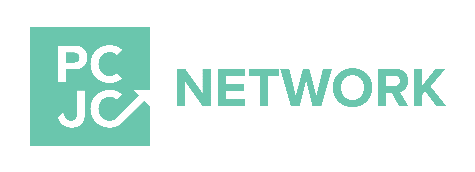 SCHOLARSHIP APPLICATION FOR URBANA 2018We invite college students and young adults in the Pacific Coast Japanese Conference to apply for a partial scholarship from the PCJC towards the costs of attending Urbana 2018.  We will award up to four $500 scholarships.Application Process:1.  	Please complete the attached application.  Return it by November 1, 2018, either by email or by mail.Email to: 	missions@pcjcfm.orgOr mail to: 	Pacific Coast Japanese Conference Missions1001 N. Mayflower St.Anaheim, CA 92801.  2.	Arrange for two letters of recommendation to be emailed or mailed directly to the address above by November 1, 2018.  At least one of the letters should be from your pastor or your campus minister, and at least one of the letters should be from someone in the Pacific Coast Japanese Conference.  The letters should address your character and heart for ministry, the potential impact of Urbana on your life, reflections on whether this is the right timing for you to attend Urbana, and anything else that the letter writers would like to share about what they see in you.3.	The PCJC Board of World Missions will interview applicants by Zoom or phone and will notify applicants by November 15, 2018, regarding the status of their applications.  4.	Scholarship recipients will be invited to share with the Board of World Missions in early 2019 about their experiences at Urbana 2018. For more information, please contact the PCJC Board of World Missions at missions@pcjcfm.org.  May God bless you as you follow His call on your life!SCHOLARSHIP APPLICATION FOR URBANA 2018Today’s date: Name: Phone Number:Email Address: 				What PCJC church do you attend?  Are you involved in a campus fellowship?Please use as much space as you want on the following questions.Why do you want to attend Urbana 2018?Describe your faith journey this past year.Please describe your ministry involvement at your church and/or campus fellowship.Describe your college/university education (e.g., major, anticipated graduation date, future educational goals).  Please note that college experience is not required for this scholarship.Share your heart and experience regarding local missions and/or world missions.Anything else that you would like to tell us?